DECLARAÇÃODeclaro, para os devidos fins, que Nome completo , matrícula xxxxxxx, é aluno(a) regular do curso de graduação em Engenharia Mecatrônica da Universidade Federal do Rio Grande do Norte, com previsão de conclusão do curso no semestre 201?.? e com colação de grau prevista para XX/XX/201?.Natal, RN, 31 de maio de 2017.Prof. Márcio Valério de AraújoSIAPE 2718169, DEM-CT-UFRNCoordenador do Curso de Engenharia Mecatrônica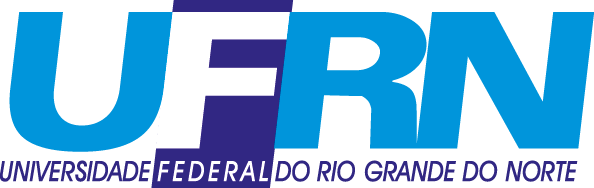        Universidade Federal do Rio Grande do Norte     Centro de Tecnologia        Coordenação do Curso de Engenharia Mecatrônica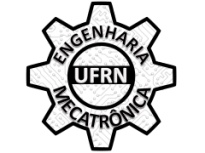 